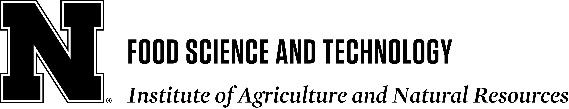 Graduate ProgramStudent Progress ReportFood Science and Technology Graduate Students are required to meet with their supervisory committee at least once a year to review progress and discuss future research and academic plans. The Student Progress Report should reflect your whole graduate experience. Each Student Progress Report should build off the prior years’ reports. Email your completed Student Progress Report at least two weeks before your supervisory committee meeting to your supervisory committee members.Student InformationSupervisory Committee MembersCONSTRUCTIVE FEEDBACK	To be filled out by the faculty advisor and submitted to Julie McManamey, FDST Graduate Program CoordinatorStrengths:Areas of Improvement:Six-month Improvement Plan (for Needs Improvement and Unsatisfactory) Proposed Action Steps with Timeline to Remove Deficiencies and Consequences if No Improvement:Project Update (2-3 pages)Project TitleProject Description and JustificationWhy is it important? How does it demonstrate subject mastery, your understanding of FDST and your analytical and interpretive skills?Progress Summary Describe methods, results, challenges, and accomplishments. What skills or knowledge have you gained? How have you addressed areas of improvement?Project Schedule Include a proposed timeline to your graduation date that will help you stay on track.Proposed WorkDescribe methods, upcoming experiments, literature reviews, etc. Are they any areas where you need help or additional advice?Supervisory Committee MeetingsFundingCareer PathWhat are you plans after graduation? What type of career are you planning on?Specialized Training Completed and PlannedList skill workshops, special courses outside UNL or internships.UNL Program of Study Coursework CompletedInclude Course Number, Title, Hours and Grade (You may include an unofficial transcript with your report)UNL Program of Study Coursework Remaining Include Course Number, Title, Hours and Semester it will be takenProfessional SocietiesIncluding the years of your membershipAdditional Funding - Research, Travel and Fellowship Awards, Proposals Submitted and Planned List the title, funding source, dollars requested, and status (funded, denied, pending). Include requests to both external (professional societies, conference invitations that include funding, NSF, NIH, USDA, DOJ, etc.) and internal (UNL, IANR/CASNR, FDST) funding sources.Conferences Attended and PlannedList name of conference, date, title and type (poster/oral) of presentation (if any). Include local, regional, national & international meetings.Awards and Honors ReceivedList research and teaching awards and honors received (for example, “best poster” or “oral presentation”).Publications Submitted, Published, In Press and PlannedList complete citation of each article.Service/ Extension Activities Completed and Planned For example, guest lecturer in course or workshops, presentations to the public, science fair judge, helping Undergraduate Recruitment Committee or Sara Roberts with recruitment and outreach eventsLeadership and Teamwork ExperienceFor example, mentoring undergraduate and other graduate students in research, serving as a UNL student organization officer or representative with dates, be a teaching assistant outside of the FDST requirements, UNL collaborations outside FDST.Meeting DateTimeRoomNameNameNU IDEmail AddressEmail AddressEmail AddressEmail AddressOffice/ RoomOffice/ RoomOffice/ RoomOffice/ RoomPhonePhoneTerm Admitted(month & year)Term Admitted(month & year)Term Admitted(month & year)Term Admitted(month & year)Anticipated Graduation(month & year)Anticipated Graduation(month & year)Anticipated Graduation(month & year)Anticipated Graduation(month & year)Anticipated Graduation(month & year)Anticipated Graduation(month & year)DegreePhDPhDMS-ThesisMS-ProjectMS-ProjectMinor (if applicable)Minor (if applicable)Minor (if applicable)Minor (if applicable)PrintFaculty Advisor(Committee Chair)Co-Faculty AdvisorMemberMemberMemberOutside RepresentativeMinor Member(if applicable)Special Committee Member(outside NU system)Office of Graduate Studies Program RequirementsDate CompletedSupervisory CommitteeFormed by the end of the 2nd semesterPlan of StudiesFormed by the end of the 2nd semester – established with supervisory committee MS: Filed prior to completion of one-half coursework or 15 hoursPhD: Filed prior to completion of one-half coursework, including transfer hours or at least 45 credit hours remainingResearch Proposal Presentation and DefenseMS: Completed by end of 3rd semester or before completion of 20 credit hoursPhD: Completed by end of 4th semester or before completion of 50 credit hours including transfer hoursPhD Only -- Admission for CandidacySubmitted after passing proposal defenseTeaching Assistant RequirementSemester Completed or PlannedFDST 896-002 Teaching Assistant Experience (include course)Satisfactory Student is meeting expectations, has made progress, earning minimum grades requirements, presented their research and a clear plan for the future.Needs Improvement Student is meeting some expectations, but has deficiencies in certain areas, i.e., not meeting deadlines, failure to meet with Supervisory Committee once per year, failure to present research at meetings, insufficient reading of the literature, less than adequate writing skills, no clear plan for the future.Unsatisfactory Student is not meeting expectations. In addition to the Needs Improvement deficiencies above, student does not spend enough time in the lab, is not synthesizing research concepts, does not use proper controls, and cannot make conclusions from research results.DateAgenda/ Actions Taken Academic Year or TermType and Source(e.g. research assistant, teaching assistant, fellowship/scholarship/grant including funding agency or employer with company name)